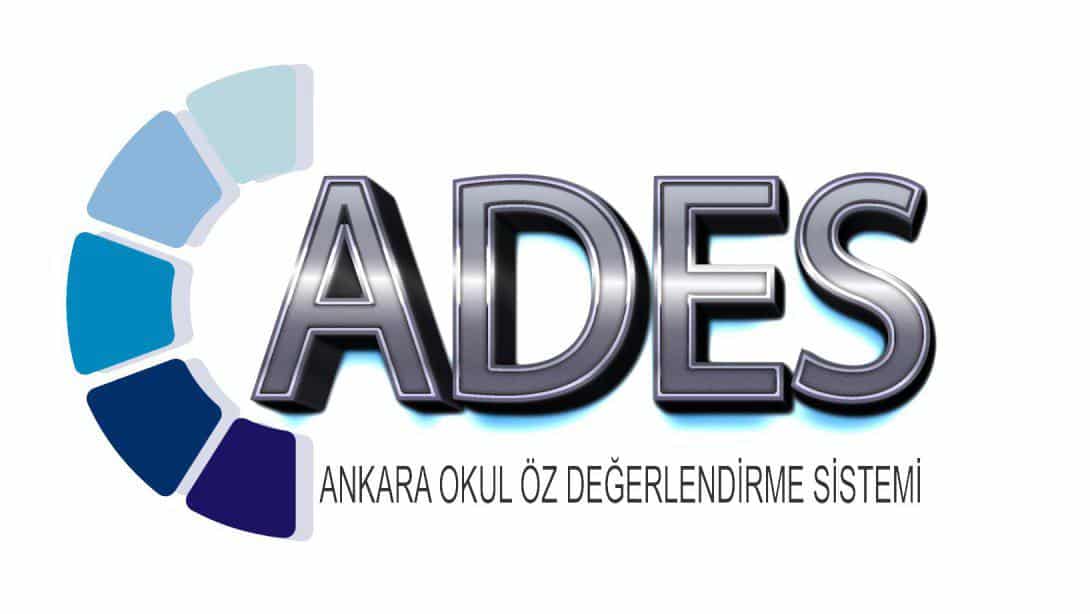 ANKARA OKUL ÖZ DEĞERLENDİRME SİSTEMİ (ADES)Günümüzde etkin, verimli, bağımsız, şeffaf, hesap verebilen, eğitim kurumları ve paydaşları harekete geçiren, yönlendiren ve kolaylaştıran yönetim anlayışı güç kazanmaktadır. Bu kapsamda kurumun misyon ve hedefleriyle ilişkili yönetişim süreçlerini, kalite güvencesi mekanizmaları ile izleme ve iyileştirme çalışmalarını içerecek şekilde hazırlanan kriterlere uygun bir öz değerlendirme yapılmalıdır.Öz değerlendirme; okul/kurumlarımız için sürekli iyileştirmeyi ve geliştirmeyi esas alan, kapsamlı, sistematik bir gelişim modelidir (MEB, 2019, s. 1). Sürekli gelişime açık ve dinamik bir yapı için düzenli geri bildirimi sağlayacak bir araçtır. Okul/kurumların niteliksel ve niceliksel değerlendirmesi için gereken bilgileri sağlamayı hedefler.Okul/kurumların, stratejik planları doğrultusunda faaliyet alanlarının sınırlarını belirlemeleri gerekmektedir. Faaliyetler geliştirilirken hangi aşamalardan geçileceğine ve ne düzeyde büyüyeceğine öz değerlendirme sonucunda karar verilmelidir. Ankara Okul Öz değerlendirme Sistemiyle;Okul/kurumların sundukları hizmetlerin kalitesini ve verimliliğini artırmak,Kendi bünyeleri içinde “izleme – geliştirme” modelini kurmasına katkı sağlayarak okul/kurumlardaki ilerlemeyi ölçmek, Katılımcılığı ve şeffaflığı artırarak hesap verebilirliği sağlamak,Yöneticilere ve öğretmenlere kanıta dayalı verilerle değerlendirme imkânı sağlamak,Beklentileri karşılamayan hizmet alanlarının yeniden değerlendirilmesine katkı sağlamak amaçlanmaktadır.İl Milli Eğitim Müdürlüğünün SorumluluklarıAnkara Okul Öz değerlendirme Sistemi’nin (ADES) planlamasını ve koordinasyonunu sağlamak,Öz değerlendirme kriterlerini ve taahhütnameyi okul/kurumlara ulaştırmak,Okul/kurumların öz değerlendirme formlarını değerlendirerek sonuçlarını İlçe Milli Eğitim Müdürlüklerine bildirmek,İl Milli Eğitim Müdürlüğü Değerlendirme Komisyonu tarafından okul/kurum saha ziyaretlerini gerçekleştirmek,İl geneli sene sonu nihai değerlendirme ve raporlama çalışmalarını yapmak ve onaylamak.İlçe Milli Eğitim Müdürlüklerinin Sorumluluklarıİlçe Milli Eğitim Müdürlüğü Değerlendirme Komisyonu oluşturmak, (İlçe Milli Eğitim Müdürü başkanlığında, Strateji Geliştirme Şubesi Müdürü, iki okul müdürü, ilçeden sorumlu il Ar-Ge personeli)İlçe Milli Eğitim Müdürlüğü Değerlendirme Komisyonunca 0-74 puanı olan okulların tamamına, 75-100 puanı olan okulların ise en az %60’ına uyulama takvimine göre saha ziyareti gerçekleştirmek,Okul/Kurumların SorumluluklarıOkul Değerlendirme Komisyonu oluşturmak, (Okul müdürü başkanlığında okul aile birliği başkanı, bir müdür yardımcısı ve iki öğretmen)Okul Değerlendirme Komisyonunca onaylanan taahhütnameyi İl Milli Eğitim Müdürlüğüne ulaştırmak,Okul Değerlendirme Komisyonu tarafından öz değerlendirme formunu doldurmak, Okul Değerlendirme Komisyonunca ADES dosyasını oluşturmak. Okul Değerlendirme Formu Doldururken Dikkat Edilecek Hususlar“Okul Öz değerlendirme Formunda” bir kriterin birden fazla alt başlığı olması durumunda, alt başlıkların tamamı gerçekleşmişse kritere tam puan verilir. Sonuçlanmamış değerlendirme kriterleri varsa süreç içerisinde değerlendirmeye eklenir.Yapılan değerlendirme sonucunda bir okul/kurum, Okul Öz değerlendirme Formunda belirlenen okul/kurum türüne göre değişen gelişim alanı için, her birinden alınabilecek maksimum puanların kaçını aldı ise o gelişim alanı ile ilgili seviyesi bu hesaplama ile aşağıda verilen seviye tanımlama aralıklarına göre belirlenecektir. Bundan dolayı okul/kurumlarımızın tüm gelişim alanlarında performans göstermeleri ve gelişim sağlamaları beklenmektedir.Değerlendirmeye Müdür normu olan bütün okul/kurumlar dâhildir.Değerlendirme, birleştirilmiş sınıf uygulaması olan okullarda yapılmaz.Okul/kurum belirlenen “Okul Öz değerlendirme Formu” puanını yükseltecek ve eksik olduğu alanlarda eksikliklerini giderecek çalışmaları planlar ve uygular.Okul Öz değerlendirme Formu, 100 puan üzerinden değerlendirilerek okul/kurum puanı belirlenir.Değerlendirmede formun genelinden ve/veya ilgili alanlardan alınabilecek maksimum puanların seviye tanımlayıcıları;0 – 49 “Yetersiz”50 – 74 “Geliştirilmeli”   75 – 89 “İyi”   90 – 100 “Çok İyi” şeklinde belirlenmiştir.*ADES dosyası içeriğinde ADES Değerlendirme Kriterlerinde istenilen belgeler yer alacaktır. Bu dosya saha ziyaretçilerine sunulmak üzere hazır bulundurulacaktır.    ADES UYGULAMA TAKVİMİ……………. İLKOKULU ÖZ DEĞERLENDİRME FORMUEĞİTİM VE ÖĞRETİMDE KALİTEPROJE VE YARIŞMALARFİZİKİ ALTYAPI         YÖNETİM VE ORGANİZASYONADES UYGULAMA TAKVİMİ2023202320232023202420242024202420242024ADES UYGULAMA TAKVİMİEYLÜLEKİMKASIMARALIKOCAKŞUBATMARTNİSANMAYISHAZİRANFAALİYETLEREYLÜLEKİMKASIMARALIKOCAKŞUBATMARTNİSANMAYISHAZİRAN1.  Durum analizi ve ihtiyaç analizlerinin yapılması2.   Okul değerlendirme komisyonunun kurulup,  ADES taahhütnamelerinin İl Milli Eğitim Müdürlüğüne gönderilmesi3.  İyi uygulama sergileyen okullardan güncelleme tekliflerinin alınması4. Tespit edilen hedeflere göre uygulanmakta olan göstergelerin güncellenmesi5. ADES kriterlerinin Okul/Kurumlara bildirilmesi6. Güncellenen uygulama kriterlerinin ANKBİS Sistemi üzerinden ADES kullanıcılarına açılması7.  Okul Değerlendirme Komisyonlarının öz değerlendirme puanlarını ANKBİS Sistemine işlemesi8.  İl Milli Eğitim Müdürlüğünce okul/kurum puanlarının İlçe Milli Eğitim Müdürlüklerine gönderilmesi9.İl ve  İlçe Milli Eğitim Müdürlüğü Değerlendirme Komisyonları tarafından saha ziyaretine gidilecek okul/kurumların belirlenip, saha ziyaretlerinin gerçekleştirilmesiSIRANOMADDE AÇIKLAMASIPUAN DEĞERİ1Öğrencilerin hazır bulunuşluk düzeylerinin belirlenmesine ve takip edilmesine yönelik çalışmaların yapılmasıÖğrencilerin hazır bulunuşluk düzeylerinin belirlenmesine yönelik portfolyo dosyalarının güncellenmesi Belge: Öğrencilerin derslerden hazır bulunuşluk düzeylerini belirlemek amaçlı portfolyo dosyası 22Etkileşimli Web 2.0 araçlarının kullanımının aktif olarak sağlanması.En az 1 dersten sınıf öğretmeninin bir eğitim-öğretim yılında en az iki kez web 2.0 araçları ile oluşturulan panoların sınıfta aktif kullanımının belgelenmesi (2 puan)Belge: Öğretmenin farklı tarihlere ait etkileşimli Web 2.0 araçları ile oluşturulan panoların ekran görüntülerinin alınması.Tanım: Web 2.0 araçları öğretmenlerin, öğrencilerinden çeşitli okul dışı veya sınıf içi çalışmalarını (görsel, video, farklı dosya biçimlerinde dokümanlar) yüklemelerini isteyeceği, öğrencilerin birbirlerinin çalışmaları ile ilgili görüş ve önerilerini ifade edebileceği, iş birlikçi ve paylaşımlı çalışma ortamıdır. Etkileşimin ve aktif geri bildirimin sağlanmasına destek olur. Aynı zamanda eğitimde zaman ve mekândan bağımsız çalışmayı teşvik eder. Bu amaçla EBA platformu, Padlet, Linoit, Pinup vb. araçlar kullanılabilir.23Okul Dışı Öğrenme Ortamlarında Eğitim Gören Öğrenci Oranı Katılımcı oranı :   %76-100 (3 puan)                                               %50-75   (2 puan)                                                %0-49     (1 puan)Belge: Her öğrencinin öğretim yılında en az bir kez eğitim öğretim faaliyetlerinin gerçekleştirileceği müzeler, bilim merkezleri, sanat merkezleri, tarihi ve kültürel mekânlar, kütüphaneler, doğal sit alanları ve ören yerleri, teknoparklar, ziyarete açık endüstriyel kuruluşlar vb. yerlerde eğitim faaliyetlerine katıldığını kanıtlayacak nitelikte resmi belgeler, davetiye, fotoğraf vb. belgeler değerlendirme komisyonuna sunulacaktır. Faaliyetlerin okulun isteği doğrultusunda, okulun öğretmen/öğrencilerinin katılımıyla yapılması esastır. İl/İlçe MEM veya Bakanlık tarafından planlanıp uygulanan faaliyetler değerlendirilmeyecektir. 34Okul Düzeyinde Öğrencilere Yönelik Sosyal, Kültürel ve Sportif Faaliyetlerin Planlanması ve Öğrenci Katılım OranıKatılımcı oranı : %76-100 (3 puan)                             %50-75   (2 puan)                                %0-49     (1 puan)Belge: Her öğrencinin en az bir kez okul düzeyinde düzenlenen sosyal, kültürel ve sportif faaliyetlere katılım oranının hesabına ilişkin tutanak okul yönetimi tarafından hazırlanarak değerlendirme komisyonuna sunulacaktır.  Münazara, belirli gün ve haftalar programları, turnuvalar, kermes, tiyatro, koro vb. faaliyetler esas alınacak olup bu faaliyetlerde aktif olarak görev alan öğrenciler değerlendirilecek, izleyici olarak katılan öğrenciler bu kapsamda değerlendirilmeyecektir. 35Okul Rehberlik Faaliyetlerinin YapılmasıMillî Eğitim Bakanlığı Rehberlik Ve Psikolojik Danışma Hizmetleri Yönetmeliği kapsamında; Sınıf rehber öğretmeni sınıf rehberlik programı doğrultusunda gerekli çalışmaları yapması (1 puan)Okul rehber/Psikolojik Danışman öğretmeninin yaptığı çalışmalar( 1 puan)Belge: Hazırlanması gereken dosyaların incelenmesi26Velilere Yönelik Sosyal, Kültürel ve Sportif Faaliyetlerin Planlanması, Faaliyet SayısıHer faaliyet için 1 puan olmak üzere en çok iki faaliyete puan verilebilir.Belge: Faaliyetlerin uygulandığını kanıtlayacak nitelikte resmi belgeler, davetiye, fotoğraf vb. değerlendirme komisyonuna sunulacaktır. Dönemlik faaliyet sayıları esas alınacaktır. Rehberlik faaliyetleri yıllık çerçeve programı kapsamındaki çalışmalar değerlendirme dışı tutulacaktır. 27Mesleki Gelişim Kapsamında Öğretmenlere Yönelik Düzenlenen Seminer, Konferans vb. Faaliyet SayısıHer kurumun kendi yapacağı ihtiyaç analizi doğrultusunda belirlenen faaliyetlerin planlanıp uygulanmasına 1 puan olmak üzere en çok iki faaliyete puan verilebilir.Belge: Faaliyetlerin uygulandığını kanıtlayacak nitelikte resmi belgeler, davetiye, fotoğraf vb. değerlendirme komisyonuna sunulacaktır. Dönemlik faaliyet sayıları esas alınacaktır. Faaliyetlerin okul tarafından planlanması ve okulun öğretmenlerinin katılımıyla yapılması esastır. İl/İlçe MEM veya Bakanlık tarafından planlanıp uygulanan faaliyetler değerlendirilmeyecektir. 28Açılan Ders Dışı Eğitim Çalışması (Egzersiz) İçin Onay Alınan Öğrencilerin Toplam Öğrenci Sayısına Oranı%5 veya daha fazla katılım oranı (3 puan)%4 - %4,99 arası katılım oranı (2 puan)%3 - %3,99 arası katılım oranı (1 puan)Belge: Hesaplamada, onaylı ders dışı eğitim çalışmalarında (egzersiz) yer alan öğrenci listeleri ile e-okul sisteminden okulun toplam öğrenci sayısını veren rapor kullanılacaktır. Bu belgelerin yanı sıra katılım oranının hesabına ilişkin tutanak okul yönetimi tarafından hazırlanarak değerlendirme komisyonuna sunulacaktır. %3’ten daha düşük katılıma puan verilmeyecektir.39Okulun Süreli Elektronik Yayın Varlığı (Haftalık/Aylık/Dönemlik/Yıllık E-Dergi, E-Bülten, E-Gazete, Duvar Gazetesi, Vb.)Belge: Yayın(e-dergi, e-bülten, e-gazete vb.) değerlendirme komisyonuna sunulacaktır. Belirli gün/haftalarda hazırlanan duvar panoları değerlendirmeye alınmayacaktır. Yayın elektronik ortamda veya e-dergi şeklinde olabilir.310Hayat Boyu Öğrenme Kapsamında Açılan Kursların Varlığı Her kurs için 1 puan olmak üzere en çok iki faaliyete puan verilir.Belge: Okul Müdürlüğünce, okulda açılan hayat boyu öğrenme kapsamındaki kursların her birinin onay belgesi değerlendirme komisyonuna sunulacaktır. Kurslar dönemlik olarak değerlendirilecektir. Yıllık olarak düzenlenen kurslar her iki dönem için de değerlendirilir.211Öğrenci Kulüpleri, Yıl Sonu SergileriBelge: Faaliyetlerin uygulandığını kanıtlayacak nitelikte resmî belgeler, davetiye, fotoğraf vb. değerlendirme komisyonuna sunulacaktır.212 Okulun Öğrenci Başarısının Analizi İzleme-Değerlendirme RaporuBelge: Raporların uygulandığını kanıtlayacak nitelikte resmî belgeler değerlendirme komisyonuna sunulacaktır.213Okul Kütüphanesinden Yararlanan Öğrenci OranıYararlanan Öğrenci Oranı: %76-100 (2 puan)                                                %50-75 (1 puan)Belge: Kütüphane ödünç verme defterinin veya dijital program kayıtlarının komisyona sunulması2ARA TOPLAM30SIRANOMADDE AÇIKLAMASIPUAN DEĞERİ1Sosyal, Sanatsal, Kültürel, Sportif ve Akademik Etkinliklerle, Okulun Ulusal ve Uluslararası Proje ve Olimpiyatlara Katılım Durumu Şartlara uyan her yarışma için; Katılım=2 puan, Bölge derecesi=1 puan, Türkiye derecesi=2 Puan olacak şekilde en çok 5 puan verilir.Belge: Okul Müdürlüğünce yukarıdaki etkinliklerin her birine katılım için yapılan yazışmalar ve sonuçlarına ilişkin resmi belgeler değerlendirme komisyonuna sunulacaktır. 52TEKNOFEST, Kalkınma Ajansı vb. Proje Başvuru Durumuİlgili proje kalemi ya da kalemlerine başvurusunun bulunması (2 puan)İlgili proje kalemi ya da kalemlerinin kabul durumu (2 puan)Belge: Okul Müdürlüğünce, TEKNOFEST, Kalkınma Ajansı vb. proje kalemi ya da kalemleri ile ilgili başvuruya ve sonucuna ilişkin ilgili elektronik sistemlerden alınmış raporlar, varsa imzalanmış sözleşme değerlendirme komisyonuna sunulacaktır.43Okul Projesi DurumuPlanlama aşamasında (1 puan)Yürütme aşamasında (2 puan)Açıklama: Okul Projesi; okulun kendi ihtiyaç analizi doğrultusunda okula özgün olarak planlanan bir proje olmalıdır. Okul Projesi farklı alanlarda gerçekleştirilebilir. Öğrencilerin bilişsel, sosyal, duygusal gelişimlerine katkı sağlama amacıyla geliştirilen bir proje olabileceği gibi sosyal sorumluluk ve farkındalık oluşturma amacıyla geliştirilen bir proje de olabilir. Belge: Projenin kendine özgü basamakları komisyonu sunulmalıdır. Amacı,    hedefleri, eylem basamakları,  çıktıları vb. Proje süresince yapılan etkinlikler belge, fotoğraf vb. dokümanlarla desteklenmelidir.34Resim, Şiir, Kompozisyon, Müzik, Slogan vb. Alanlarda En Az İlçe Genelinde Düzenlenen Yarışma ve Faaliyete Katılım DurumuDeğerlendirmeye alınması için en az 2 katılım gerekmektedir. İlk 2 katılım için 1 puan, daha sonraki katılımlar için 1 puan verilecektir. Toplamda en fazla dört puan verilebilir. Aynı yarışmaya/faaliyete çoklu katılımlar 1 katılım olarak değerlendirilecektir.Belge: Okul müdürlüğünce yukarıdaki etkinliklerin her birine katılım için yapılan resmi yazışmalar ve sonuçlara ilişkin belgeler değerlendirme komisyonuna sunulacaktır. 45Erasmus+ Başvuru ve Yürütme Durumu Erasmus+ başvurusunun bulunması (1 puan)Erasmus+ projesi yürütme (2 puan)İl milli eğitim müdürlüğünün akredite olduğu projelere dâhil olunma durumu (1 puan)Belge: Okul müdürlüğünce, TURNA vb. sistemlerden alınmış raporlar, Ulusal Ajans ile yapılan yazışmalar ve e-postalar vb. kanıtlayıcı nitelikteki belgeler değerlendirme komisyonuna sunulacaktır. Uzun süreli projelerde, aktif dönem itibariyle devam eden projeler kabul edilecektir. 46eTwinning Faaliyeti Katılım Durumu (Projesi Kalite Etiketi Sahiplik Durumu)eTwinning projesi Ulusal Kalite Etiketi almak (1 puan)eTwinning projesi Avrupa Kalite Etiketi almak (1 puan)eTwinning okulu olmak (1 puan)Belge: Okul müdürlüğünce, ilgili elektronik sistemlerden alınmış raporlar, sertifikalar vb. kanıtlayıcı nitelikteki belgeler değerlendirme komisyonuna sunulacaktır. Uzun süreli projelerde, aktif dönem itibariyle devam eden projeler kabul edilecektir. Sadece başvuru olması puanla değerlendirilmeyecektir.3ARA TOPLAM23SIRANOMADDE AÇIKLAMASIPUAN DEĞERİ1Tören Alanında Atatürk Büstü ve Bayrak Direğinin Uygun Yerleştirilme DurumuBayrak direğinin ve Atatürk büstünün tören alanına uygun olarak yerleştirilmiş olması (1 puan)Tören alanındaki bayrak, Atatürk büstü ve bayrak direğinin temiz, yıpranmamış ve sağlam olması. (1 puan)22Okulun Uygun Yerinde Dilek, Öneri ve Ramak Kala Kutusu BulundurmaDilek, öneri ve ramak kala kutusunun öğrencilerin görebilecekleri bir yerde, kilitli, sağlam bir şekilde varlığı (0,5 puan)Dilek, öneri ve ramak kala kutusunun dönemde en az 2 kez kontrol edilip taleplerin kayda geçirilerek işlem yapılması (0,5 puan)Belge Dilek, öneri ve ramak kala kutusu açıldığında, içinden çıkanların belirtildiği tutanaklar, bu tutanakların dosyalanması ve (varsa) uyun görülen taleplerin yerine getirildiğini kanıtlayacak nitelikte yazışma, fotoğraf, görüşme tutanağı vb. belgeler13İçinde Yeterli Malzeme Bulunan İlk yardım Dolabının Varlığıİlköğretim Kurumları Yönetmeliği 78. maddesi gereği bulundurulması gereken ilk yardım dolabı ve muhteviyatına ilişkin değerlendirme yapılacaktır.İlk yardım dolabın varlığı,   Yara bandı,Steril sargı bezi, Batikon,   Flaster, Steril pamuk 14Okul Sağlığı Programının UygulanmasıYemekhane veya kantinin denetim şartlarına uygunluğu. (1 puan)Sağlıklı ve temiz içme suyuna erişim ortamının sağlanması. (1 puan)Belge: Yemekhane ve kantinin denetim şartlarına uygunluğunu kanıtlayıcı nitelikte resmî belgeler, Yemekhane ve kantini olmayan okullar tam puanla değerlendirilir. 25Tuvaletlerin Temizliği, Kontrol Kartının Varlığı ve Aktif Olarak KullanılmasıOkul yönetimin belirleyeceği saat aralıklarında temizlik kontrolünün yapılarak çizelgelerin işlenmesi.26Eğitim Kurumu Mekânlarının Güvenliğini Sağlayıcı Tedbirler Alınarak Güvenli Bir Eğitim Ortamı Oluşturulması (Güvenlik Kamerası, Alarm Sistemi, İç Mekânların Güvenliği vb.)Okul binasında alarm sistemi (0,6 puan)Dış ve iç mekânları kayıt altına alan güvenlik kamerasının sürekli çalışır durumda olması. (Köy okulları ile bahçesinde lojman bulunan okullar bu alt madde için tam puanla değerlendirilir.) (0,6 puan)Bahçe duvarı, tel örgü, çatı, bodrum gibi tehlikeli olabilecek yerlerde ve elektrik panolarında uyarı levhalarının bulunması. (0,6 puan)Zamanında kontrol ve dolumu yapılmış yangın tüpü bulunması. (0,6 puan)Pencere ve merdiven sisteminin güvenliği (pencere kilidi, merdiven güvenlik kilidi) (0,6 puan)37Kurum Tanıtım Yönetmeliği’ne Uygun, Yeterli Sayıda Tabela ve Yönlendirme Levhasının VarlığıOkul tabelaları, kat yönlendirme levhaları, derslik ve diğer birimlerin isimlikleri vb.18Okulda Personel/Misafirler İçin Çay Ocağı vb. Yiyecek ve İçecek Hazırlanan/Tüketilen Bölümlerinin Genel Temizlik DurumuBu bölümde kantin ve yemekhane hariç olmak üzere okul personelinin çay hazırladığı, mutfak olarak kullandığı alanlar ile yiyecek, içecek tüketilen alanların genel temizlik durumları değerlendirilecektir. Çay ihtiyacı kantinden karşılanıyorsa, öğretmenler odası tüketim bölgesi olarak değerlendirilecektir. Genel temizlik (bekleyen bulaşık, çöp kovaları, koku, yüzeylerin temizliği) durumu19 Bahçede Oyun Çizgilerinin VarlığıBoya veya taş vb. nesnelerle uygun şekilde oluşturulmuş oyun çizgileri210Okul / Kurumlarımızdaki Atıl Kalan Alanların ( Koridor, Depo Vb.)  Birer Öğrenme Ortamları Haline Getirilmesi İçin Yapılan İyileştirme Çalışmaları. Belirlenen temalar çerçevesinde koridor veya bahçe duvarlarında resimlerin yapılması, öğrencilerin ilgi ve ihtiyaçları doğrultusunda atıl durumdaki mekânların; bodrum, koridor gibi alanların işlevsel hâle getirilmesi, hayal gücünü destekleyen öğrenme alanlarının tasarlanması, okul bahçesinde yeşil alanların oluşturulması vb.211Bina Boya Durumu (İç ve Dış)Okulun dış cephe boya durumu (0,5 puan)Dersliklerin genel boyası, duvar kenarlarındaki sıra hizalarına gelen yerlerin durumu (0,5 puan)112Okul Panolarının Yeterli Sayıda Olması ve Güncellik DurumuBelirli gün ve haftalar panosunun bulunması (0,5 puan)Belirli gün ve haftalar panosunun öğrencilerin yaş seviyesine uygun içerikte olması (0,25 puan)Öğretmen ve veliler için duyuru panosu bulunması (0,25 puan)113İdare Odaları ile Öğretmenler Odasının Tertip ve DüzeniMüdür yardımcısı odalarının genel düzeni (0,25 puan)Memur odasının genel düzeni (0,25 puan) Memur odası bulunmayan okullar tam puanla değerlendirilir.Öğretmenler odasının genel düzeni (masa, sandalye, koltuk, bilgisayar, masa ve dolapların üzeri) (0,50 puan)114Öğrenci Masa-Sandalyesinin Genel DurumuBütün masa, sandalye vb. sağlamlık, vernik/boya durumu115Çevre Bilincini Artırmaya Yönelik ÇalışmalarResimler, fotoğraflar, yapılan toplantı katılım tutanakları vb. (1 puan )Çevre bilinci (erozyon, sel, toprak kayması, deprem tatbikatı vb.) iklim değişikliği, bio çeşitlilik, evcil hayvan sevgisinin arttırılmasına yönelik çalışmalar, enerji verimliliği ve tasarruf tedbirleri gibi konularda farkındalık artırıcı etkinlikler yapılması. Geri dönüşüm kutuları(pil, atık kâğıt, atık yağ vb.)116Fiziksel Engelliler için Okul Binalarında Gerekli Önlemlerin AlınmasıBu bölümde okul içerisinde ve bahçesinde fiziksel engelliler için yapılmış/planlanmış her türlü çalışmalar değerlendirilecektir.117Okul Servislerinin DenetlenmesiTrafik ve servis levhalarının bulunma durumu (1 puan)Servisi bulunmayan okullar tam puanla değerlendirilir.118Okul Çatı, Depo Ve Kazan Odalarının Temizliği1                                                      ARA TOPLAM25SIRANOMADDE AÇIKLAMASIPUAN DEĞERİ1Stratejik Yönetim AnlayışıStratejik Planın varlığı (1 puan)Katılımcı yöntemlerle oluşturulma durumu (1 puan)İzleme değerlendirme çalışmaları yapma durumu (1 puan)Çalışanların performans kriterleri ve değerlendirilmesi (1 puan)42Nöbetçi Görevlilerde Tanıtıcı Kullanımı (Kart, Kolluk vb.)13Okulun Bilgilendirme (Brifing) Dosyasının Güncellik DurumuBelge: Okulun Brifing dosyasının en az dönem başlarında ve dönem sonlarında güncellenmiş biçiminin komisyona takdim edilmesi durumunda puanı tam verilir.34Veli-Öğretmen Görüşme Çizelgesinin Varlığı, Çizelgenin İnternet Sayfası ve Panolarda DuyurulmasıÖğretmen-veli görüşme çizelgesinin bulunması (2 puan)Belge: Okulda görevli her öğretmenin güncel haftalık ders programına uygun veli görüşmesi için ayrılmış en az bir ders saati olduğuna dair okul yönetimi tarafından onaylanmış çizelgeÖğretmen-veli görüşme çizelgesinin okulun internet sayfasında ve okul duyuru panosunda duyurulması (1 puan)35Okul Aile Birliğinin Okul Yönetim Süreçlerine Katılımıİmkânlar çerçevesinde okul aile birliğine ait oda hazırlanması, birlikte yapılan etkinliklere ait belge ve dokümanlar26MEBBİS, E-Okul, ANKBİS vb. Elektronik Sistemlerin Zamanında, Eksiksiz ve Etkin Kullanılması ve Genel Olarak Güncellenmesi Gereken Verilerin Güncellik DurumuMEBBİS (Kademeler, hizmet puanı vb.)(0,5 puan)Belge: Maaş işlemleri sistemi (KBS) ve MEBBİS raporları arasından personelin derece/kademe, sendika üyeliği vb. bilgileri içeren birbirleriyle uyumlu raporlar vb.e-Okul (ücretli öğretmenlik, haftalık ders programı)(0,5 puan)Belge: e-Okul raporları ile uyumlu güncel haftalık ders dağıtım çizelgesi, varsa ücretli öğretmen görevlendirme onayları vb.ANKBİS (kantin bilgileri, anketler, fatura bildirimleri vb.) (0,5 puan)Belge: Katılımı istenen anketler varsa kantin bilgileri vb. E-okul öğrenci fotoğraflarının en az yılda bir kez güncellenmesi  (0,5 puan)27Okul İnternet Sayfasının Güncellik Durumu ve Kurum Adına Sosyal Medya Araçlarının VarlığıOkulun aktif çalışan internet sayfası yoksa alt maddelere bakılmaksızın sıfır puan verilir.Okulun İnternet sayfasının güncellik durumu (Ayda en az 2 güncelleme yapılması, öğretmen-veli görüşme çizelgesinin bulunması vb.) (2 puan)Kurum adına sosyal medya araçlarının varlığı (2 puan)48Mesleki gelişim kapsamında okul yöneticilerinin seminer, konferans, hizmet içi eğitim vb. faaliyetlerden en az birine katılmış olma durumuOkul yöneticilerinin tamamı (3 puan) Okul yöneticilerinin yarısı ve daha fazlası (1 puan)Belge: Faaliyet sayıları eğitim-öğretim yılı için esas alınacaktır. Faaliyetlere katılım yönündeki resmi belgeler, katılım belgesi sertifikaları, fotoğraflar vb. komisyonuna sunulacaktır.3ARA TOPLAMARA TOPLAM22GENEL TOPLAMGENEL TOPLAM100